常见问题Q&A 提问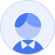 1. 验证个人信息时显示“您的信息未通过学籍验证”，该怎么办？如何修改？ 回答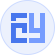 学生填写的个人信息应与学信网上的学籍信息保持一致（尤其是学历层次、所在院校、入学时间、毕业时间），才可验证通过（可填写非最高学籍信息）。若提示未通过验证，学生可登录学信网（https://www.chsi.com.cn/）查看个人学籍信息后，登录大赛报名官网，在个人中心的设置板块中修改学籍信息，提交后重新认证。如对学籍学历有疑问，可发送咨询邮件至kefu@chsi.com.cn，进行咨询。 提问2. 什么学籍学历可以报名参加第六届大赛？ 回答在校或毕业5年内的中职中专、高职高专、职业教育本科、普通本科、博硕士研究生均可参加大赛。但各赛道及赛道内各组别对参赛对象的学籍学历有不同要求，报名时请按照不同赛道、不同组别的学籍学历要求进行报名参赛。 提问3. 普通本科生/博硕士研究生（在校或毕业5年内），可以报名哪个赛道？ 回答在校或毕业5年内的普通本科生/博硕士研究生可报名参加高教主赛道、“青年红色筑梦之旅”赛道。 提问4. 高职高专生（在校或毕业5年内）可以报名哪个赛道？ 回答在校或毕业5年内的高职高专生可以报名参加高教主赛道、“青年红色筑梦之旅”赛道、职教赛道。 提问5. 本科院校的高职高专生（在校或毕业5年内）可以报名参加哪些赛道？ 回答在校或毕业5年内的本科院校的高职高专生可以报名参加高教主赛道、“青年红色筑梦之旅”赛道、职教赛道。 提问6. 职业教育本科、中职中专院校生（在校或毕业5年以内），可以报名参加哪个赛道？ 回答在校或毕业5年内的职业教育本科生、中职中专生只可报名参加职教赛道。 提问7. 五年制大专，前三年是否可用大专身份报名参赛？ 回答五年制大专，前三年在读学生只能用中专身份报名参赛。第四、五年在读学生，毕业生可用大专（报名系统中请选择高职高专）身份报名参赛。但均需符合所报赛道及组别的参赛要求。 提问8. 我有多个学籍学历，必须要以最高学籍学历所在院校身份报名参赛吗？ 回答拥有多个学籍学历，可使用任一学籍学历所在院校身份报名参赛。如专升本的学生可代表原就读专科学校参加比赛、毕业的研究生可代表本科学校参加比赛，但均需符合所报赛道及组别的参赛要求。 提问9. 什么是学校科技成果转化项目？ 回答学校科技成果转化项目是指创业团队所使用核心科技成果的所有权是学校的项目。 提问10. 什么是基于国家级重大、重点科研项目的科研成果转化项目？ 回答基于国家级重大、重点科研项目的科研成果转化项目是指基于发改委、工信部、科技部、教育部、自然科学基金委等国家部委层面所设重大、重点科研项目的科研成果转化项目。 提问11. 什么是师生共创项目？ 回答师生共创项目是指教师和学生合股创办企业的项目，或师生共同研发某项技术并计划基于此成果创业的项目，或其它师生共同发起、运作的项目。 提问12. 我们学校没有关于大赛的通知，也暂未有老师组织比赛，我可以参赛么？ 回答可以，如需审核协助，请联系学校的创业学院、教务处、就创业工作部门。 提问13. 由于学校名称变更、就读于学校分校区导致的学籍学历校验不通过，怎么办？ 回答请联系所在省市负责人，省市负责人将统一汇总问题交由大赛组委会处理，各省联系方式详见https://cy.ncss.cn/provincecontact 提问14. 创建项目的时候没找到自己所在的学校怎么办？ 回答此情况须联系所在高校负责大赛的老师，由学校联系省级负责人，并由省级负责人统一联系大赛组委会，由大赛组委会统一处理。 提问15. 肄业/休学/退学导致的学籍学历校验不通过，怎么办？ 回答须提供之前就读学校的就读证明（证明该生曾在该校就读，提供姓名+身份证号）并加盖公章，将扫描件发送到指定的邮箱。通过官方微信公众号（“中国互联网十大学生创新创业大赛”）进行咨询，并获取指定的邮箱。 提问16. 国际参赛项目到哪里去报名？ 回答国际参赛项目通过全球青年创新领袖共同体促进会官网（www.pilcchina.org）进行报名。 提问17. 大赛的参赛顺序是什么样的（大赛赛制）？ 回答大赛采用校级初赛、省级复赛、全国总决赛三级赛制（不含萌芽赛道、国际项目、中国港澳台地区项目）。校级初赛由各院校负责组织，省级复赛由各省（区、市）负责组织，通过各省推荐，进入全国总决赛。如对校级比赛、省级比赛有疑问，请咨询所在的高校或所在省市的相关负责人。 提问18. 如何报名参赛？开始及截止日期？ 回答参赛团队通过登录“全国大学生创业服务网”（cy.ncss.cn）或微信公众号（名称为“全国大学生创业服务网”或“中国互联网十大学生创新创业大赛”）任一方式进行报名。报名系统开放时间为2020年6月11日，截止时间由各地根据复赛安排自行决定，但不得晚于8月15日。 提问19. 项目报名参赛过程中需要提供的材料有哪些？ 回答报名参赛的流程以及需要提供的材料，可以参考全国大学生创业服务网（https://cy.ncss.cn）首页——资料下载——《学生操作手册》。如想了解的更清楚，可登陆全国大学生创业服务网（https://cy.ncss.cn）体验网上报名流程。 提问20. 参赛项目只能限于“互联网+”项目吗？ 回答参赛项目不只限于“互联网+”项目，组委会鼓励各类创新创业项目参赛。 提问21. 项目计划书有格式或固定模板要求吗？ 回答没有，参赛者可根据自身项目情况、评审要求等准备项目计划书。 提问22. 如何创建项目？团队成员也需要创建项目吗？ 回答请查看《学生操作手册》了解创建项目的具体操作流程。仅团队负责人进行创建项目即可，团队成员无需创建项目。 提问23. 团队负责人如何添加团队成员？添加的团队成员按照什么规则排序？ 回答请查看全国大学生创业服务网（https://cy.ncss.cn）资料下载板块的《学生操作手册》，了解添加团队成员的具体步骤及添加的团队成员排序规则。 提问24. 参赛项目团队的人数有何限制？ 回答大赛以团队为单位报名参赛。每个团队的参赛成员不少于3人，原则上不多于15人（含团队负责人），须为项目的实际核心成员。项目可根据自身情况添加团队成员。到现场参加全国总决赛现场赛的参赛成员应为3-5人（含团队负责人）。届时会提醒团队，在系统内勾选确认现场赛的成员。 提问25. 学生能否跨校组队参赛？ 回答允许跨校组建团队，项目归属参赛团队负责人所在院校。其中，校赛和省赛由各学校和各省自行组织安排，如果校赛或省赛不允许跨校组队，请向各省联系人咨询（各省联系方式详见https://cy.ncss.cn/provincecontact）。 提问26. 院校老师可以作为项目的团队成员吗？项目团队的指导教师有何限制？添加的指导教师按照什么规则排序？ 回答院校老师不可作为项目的团队成员参赛，只能作为指导教师参与大赛。大赛不要求团队一定要有指导教师，并且人数上没有限制。建议项目团队在与老师沟通后自行决定是否添加指导教师。添加的指导老师可通过编辑进行排序。师生共创组项目中的老师请添加到项目的指导教师处。 提问27. “青年红色筑梦之旅”活动和“青年红色筑梦之旅”赛道是什么关系？ 回答活动是活动，赛道是赛道，是两回事情。不论是否参赛、不论何种学历层次，只要在全国大学生创业服务网上创建了项目，均可报名参加“青年红色筑梦之旅”活动。但是要参加“青年红色筑梦之旅”赛道的项目则必须要参加“青年红色筑梦之旅”活动（参加青年红色筑梦之旅赛道的要求详见大赛通知及常见问题的3、4、5、6）。 提问28. 项目可以参加多个赛道吗？ 回答项目只能选择参加一个赛道进行报名参赛，具体要求详见大赛通知。 提问29. 已获往届中国“互联网+”大学生创新创业大赛全国总决赛各赛道金奖和银奖的项目今年可继续参赛吗？ 回答不可以，但是项目可参加“青年红色筑梦之旅”活动。 提问30. 一个人可以报多个项目吗？ 回答作为项目的团队负责人可以最多创建3个项目，且只能使用一个项目报名参赛，但可同时作为其他项目的团队成员报名参赛。同一个人可以作为多个项目的团队成员。 提问31. 一个公司可以报多个项目参赛吗？ 回答一个公司只能作为一个整体，作为一个项目参赛，不可将一个公司的业务拆分为几个项目报名参赛。 提问32. 因为某些原因不小心填错项目的参赛赛道、参赛组别、参赛类别，是否能重新报名？ 回答可以。在报名系统关闭前（2019年8月15日前），在个人中心，将原有参赛项目“取消参赛”后重新报名参赛。请注意，已报名参赛项目可能已经通过校级、省级审核，所以请在“取消报名”前，联系所在院校及省市，以免影响项目参赛。 提问33. 创建项目成功之后想修改项目名称怎么办？ 回答项目一旦创建完成无法修改项目名称，如果需更改项目名称，要删除项目重新创建。（如果项目已通过审核进入校赛或者省赛，删除后项目会回到待审核状态。请谨慎操作，删除项目前须及时和学校或者省里联系，以便在删除项目后，重新申报的项目可以再次进行审核，以免影响项目参赛）。 提问34. 想修改项目计划书和其它与项目有关的信息怎么办？ 回答如需修改，请直接点击个人中心，项目右上角的“编辑”按钮，进行重新上传计划书（项目计划书名称为系统默认，重新上传后项目名称不会变化，可通过下载计划书查看并确认是否修改成功），以及其他信息，并点击“保存”按钮。如对操作有疑问，可以在官网上下载学生操作手册。 提问35. 如何获取校赛、省赛的比赛进度？ 回答校赛和省赛都是由各院校和各省市自行安排比赛时间，把握比赛的进度。建议团队在报名成功后及时与院校或省市负责人取得联系，获取校赛及省赛的准确时间，以免影响参赛。 提问36. 项目的晋级情况是怎么回事？ 回答项目报名参赛成功后，学校与省市将根据项目的晋级情况给项目设置对应的状态。如对项目晋级情况存在疑问，可联系所在院校或省市。 提问37. 项目一直处于“学校待审核”的状态，是怎么回事？ 回答你的项目已报名成功，进入学校的审核，如有疑问，请联系学校跟进审核情况，避免影响参赛。 提问38. 为什么在报名不成功的时候，总是提示我某几项信息不对，我已经检查了好几遍了，实在找不出问题在哪里？ 回答报名系统会非常具有针对性的将你不符合要求的项提示出来。报名前请务必查看各赛道、各组别的具体要求。一般可能出问题的项有：学籍学历验证没通过、公司注册年限、融资轮数、毕业时间、是否注册公司等项。如上述均不存在问题，请通过官方微信公众号进行咨询。 提问39. 国外学生是否可以作为团队成员参赛？ 回答国外学生可以作为团队成员参赛。常见问题，持续更新中… …